Број: 364-19-О/13Датум: 27.01.2020. годинеОбавештење о поднетом захтеву за заштиту правау поступку јавне набавке број 364-19-O1. Назив, адреса и интернет страница наручиоца: Клинички центар Војводине, (у даљем тексту: Наручилац) Ул. Хајдук Вељкова бр. 1, Нови Сад, www.kcv.rs2. Врста наручиоца: Здравство3. Врста поступка јавне набавке: Отворени поступак4. Опис предмета набавке, назив и ознака из општег речника набавке: Набавка кревета са припадајућим ормарићима за потребе Клиничког центра Војводине.ОРН: 33100000 – медицинска опрема5. Фаза поступка јавне набавке у којој је поднет захтев за заштиту права: у фази пре истека рока за подношење понуда.6. Информације да ли наручилац зауставља даље активности у поступку јавне набавке:У складу са чланом 149. став 10. Закона о јавним набавкама („Службени гласник РС“, број 124/12, 14/15 и 68/15 ) Клинички центар Војводине (у даљем тексту: наручилац) обавештава понуђаче да је у поступку јавне набавке број 264-19-О - Набавка кревета са припадајућим ормарићима за потребе Клиничког центра Војводине,  поднет захтев за заштиту права у фази пре истека рока за подношење понуда.Наручилац обавештава потенцијалне понуђаче да зауставља даље активности у предметном поступку јавне набавке до одлуке наручиоца, односно Републичке комисије за заштиту права у поступцима јавних набавки.С поштовањем,Комисија за јавну набавку број 364-19-О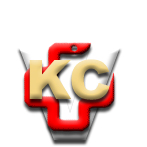 КЛИНИЧКИ ЦЕНТАР ВОЈВОДИНЕАутономна покрајина Војводина, Република СрбијаХајдук Вељкова 1, 21000 Нови Сад,т: +381 21/484 3 484 e-адреса: uprava@kcv.rswww.kcv.rs